平成30年度 大阪府自転車競技連盟 記録会 実施要項１．主　　旨　　大阪車連登録の競技者に記録を計測する機会を与えると共に選手相互の親睦をはかるものである。 ２．主　　催　　大阪府・大阪市自転車競技連盟 ３．後　　援　　大阪高体連自転車競技専門部 西日本学生自転車競技連盟 特定非営利活動法人ドゥールース４．協　　力  　市営岸和田競輪場 ５．期 　 日  　平成３０年６月２３日（土曜日）      検車場開門　　８：３０受  　付　　９：００～９：３０試  　走　　９：００～９：５０（9時まではプロが使用）競技開始  １０：００ 予定  ６．会  　場 　 大阪府岸和田市春木若松町  岸和田市営競輪場（周長 400ｍバンク） ７．参加資格  　大阪府自転車競技連盟登録選手および西日本学生自転車競技連盟に登録の選手         　　　　ドゥールースにて走行練習をしている選手 ８．実施種目 　 ①１０：００～ １ｋｍＴＴ  ※すべての競技開始時間は参加人数によって変更します②１２：４０～ ２００ｍＦＴＴ（ハロン計測） ③１４：００～ Ｊｒ ３ｋｍＩ・Ｐ Ｊｒについては 4分１0秒程度で走れる選手のみ   成年 ４ｋｍＩ・Ｐ 成年については５分１０秒程度で走れる選手のみ ④時間があれば 希望により団体種目 または個人種目の２回目計測 ９．参 加 料  　５００円  ※当日、受付にて集金します。できるだけチームでまとめてください。10．申込方法  　下記フォームから申し込んでください。https://goo.gl/forms/Bvc7phGxzoFgIlS53フォームからの申し込みができない場合は、エクセルファイルをメール添付でお送りください。E-mail :　official@osaka-cf.com〒５９０－００７７　大阪府堺市堺区中瓦町１－１－１６　万字堂内　大阪車連事務局ＴＥＬ ０７０－５６５８－２８６７　ＦＡＸ ０７２－２２１－０７１８11．申込期限　　平成３０年６月１８日（月）・・・メール必着    12．注意事項　　①すべての競技者はJCF公認ヘルメットまたはJKA公認ヘルメットを着用のこと。(購入から3年以内のものが望ましい）②大会中の疾病傷害については応急処置は行うが、その後は参加者の自己負担、自己責任とします。必ず健康保険証を持参すること。 ③大会保険は、入院日額3,000円 通院日額2,000円の保障です。保険が不足と考えられる方は各自で追加加入をおすすめします。 ④少雨決行 当日の雨天時の対応は、下記の堀田まで。  13．問 合 せ 　本件に対するお問い合わせは大阪高体連自転車競技専門部 委員長〒567-0031 茨木市春日５－６－４１ 大阪府立茨木工科高等学校内 堀田 隆志ＴＥＬ ０７０－５６５７－８２８４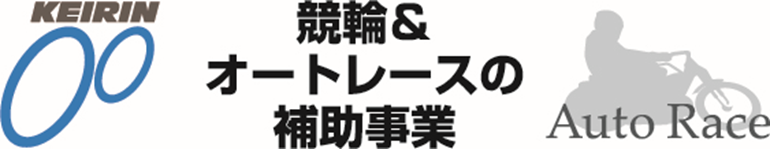 